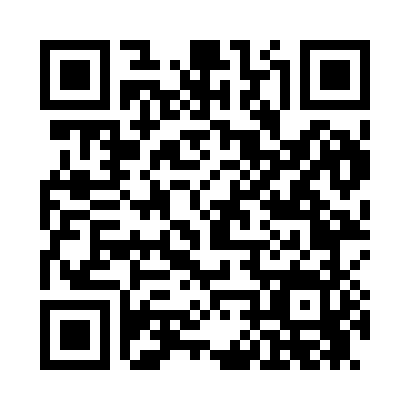 Prayer times for Anson, Maine, USAWed 1 May 2024 - Fri 31 May 2024High Latitude Method: Angle Based RulePrayer Calculation Method: Islamic Society of North AmericaAsar Calculation Method: ShafiPrayer times provided by https://www.salahtimes.comDateDayFajrSunriseDhuhrAsrMaghribIsha1Wed3:555:2912:374:337:459:202Thu3:535:2712:364:337:479:213Fri3:515:2612:364:347:489:234Sat3:495:2412:364:347:499:255Sun3:475:2312:364:347:509:276Mon3:455:2212:364:357:519:287Tue3:435:2012:364:357:539:308Wed3:415:1912:364:367:549:329Thu3:395:1812:364:367:559:3310Fri3:385:1612:364:367:569:3511Sat3:365:1512:364:377:579:3712Sun3:345:1412:364:377:599:3913Mon3:325:1312:364:388:009:4014Tue3:315:1212:364:388:019:4215Wed3:295:1012:364:388:029:4416Thu3:275:0912:364:398:039:4617Fri3:265:0812:364:398:049:4718Sat3:245:0712:364:408:059:4919Sun3:235:0612:364:408:069:5120Mon3:215:0512:364:408:079:5221Tue3:205:0412:364:418:089:5422Wed3:185:0412:364:418:109:5523Thu3:175:0312:364:418:119:5724Fri3:155:0212:364:428:129:5925Sat3:145:0112:374:428:1310:0026Sun3:135:0012:374:438:1310:0227Mon3:115:0012:374:438:1410:0328Tue3:104:5912:374:438:1510:0429Wed3:094:5812:374:448:1610:0630Thu3:084:5812:374:448:1710:0731Fri3:074:5712:374:448:1810:09